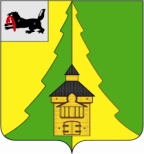 Российская ФедерацияИркутская областьНижнеилимский муниципальный районАДМИНИСТРАЦИЯ_____________________________________________________ПОСТАНОВЛЕНИЕ От «04» февраля 2019г.  № 113 г. Железногорск-Илимский«О поощрении Благодарственным письмом мэра Нижнеилимского муниципального района в связи с 40-летним юбилеем МОУ "Железногорская СОШ № 5 им. А.Н. Радищева"Рассмотрев материалы, представленные МОУ "Железногорская средняя общеобразовательная школа № 5 им. А.Н. Радищева", в соответствии с Постановлением мэра Нижнеилимского муниципального района № 1169 от 27.12.2016г. «Об утверждении Положения о Благодарственном письме мэра Нижнеилимского муниципального района», администрация Нижнеилимского  муниципального  района	ПОСТАНОВЛЯЕТ:1. Поощрить Благодарственным письмом  мэра  Нижнеилимского муниципального района:1.1. «За большой вклад в историко-культурное наследие Нижнеилимского района, высокие результаты в организации учебно-воспитательного процесса, развитие интеллектуальных способностей учащихся и в связи с 40-летним юбилеем образовательного учреждения»:- Третьякову Надежду Алфеевну – учителя русского языка и литературы МОУ "Железногорская средняя общеобразовательная школа № 5 им. А.Н. Радищева".1.2. «За высокие результаты в организации учебно-воспитательного процесса, многолетний добросовестный труд в системе образования и в связи с 40-летним юбилеем образовательного учреждения»:- Юхно Ольгу Андреевну  – учителя начальных классов МОУ "Железногорская средняя общеобразовательная школа № 5 им. А.Н. Радищева".1.3. «За высокий профессионализм, качественную организацию школьного питания и в связи с 40-летним юбилеем образовательного учреждения»:- Шанжаеву Наталью Мадестовну  – заведующего производством школьной столовой МОУ "Железногорская средняя общеобразовательная школа № 5 им. А.Н. Радищева".1.4. «За безупречный многолетний труд в системе образования, значительные успехи в деле воспитания подрастающего поколения и в связи с 40-летним юбилеем образовательного учреждения»:- Нестерову Нину Прокопьевну  – социального педагога МОУ "Железногорская средняя общеобразовательная школа № 5 им. А.Н. Радищева".1.5. «За развитие интеллектуальных способностей учащихся, помощь в проведении районных мероприятий и в связи с 40-летним юбилеем образовательного учреждения»:- Кустова Сергея Владимировича – учителя истории и обществознания МОУ "Железногорская средняя общеобразовательная школа № 5 им. А.Н. Радищева".2. Данное постановление подлежит официальному опубликованию в периодическом печатном издании "Вестник Думы и администрации Нижнеилимского муниципального района" и размещению на официальном сайте муниципального образования «Нижнеилимский район».3. Контроль   за  исполнением  настоящего  постановления  возложить на заместителя мэра района по социальной политике Т.К. Пирогову.Мэр   района	                                              М.С. РомановРассылка: дело-2; ДО; МОУ "Железногорская СОШ № 5 им. А.Н. Радищева"; АХО; Пироговой Т.К.А.И. Татаурова30691 